Publicado en  el 02/02/2016 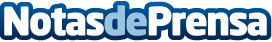  Televés e Indra desarrollan para el SERGAS un proyecto pionero de monitorización del paciente a través de Internet of ThingsEl sistema permite recoger y registrar todos los parámetros de control del estado y evolución del pacienteDatos de contacto:Nota de prensa publicada en: https://www.notasdeprensa.es/televes-e-indra-desarrollan-para-el-sergas-un_1 Categorias: E-Commerce http://www.notasdeprensa.es